Head Teacher – Mrs Caroline Taylor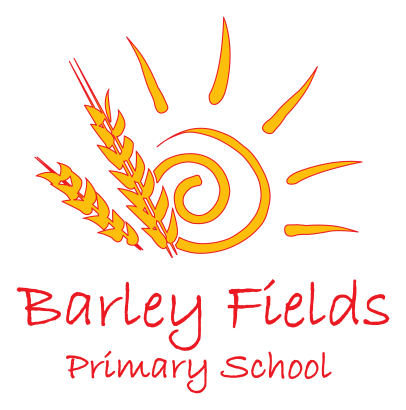 Lamb Lane, Ingleby BarwickStockton on TeesTS17 0QPTel: 01642 767051Email: barleyfields@sbcschools.org.ukWebsite: www.barleyfieldsprimaryschool.org.ukFinancial Information Report for Parents – Budget Year 2020-2021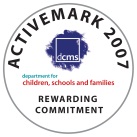 Revenue ExpenditureFinancial Outturn2019-20Budget2020-21Employees2,139,6412,271,029Premises188,965184,099Transport8,62114,000Curriculum87,720101,200Supplies and Services340,345326,347Other Funding13,87521,350Income104,190147,092Total net expenditure2,672,9782,770,933Funding 2019/202,944,522Funding 2020/212,778,703Reserves7,770Final Outturn271,544